活動網址 : https://lovelungs.canceraway.org.tw/「愛你不肺力」弱勢家庭篩檢補助 〡報名表                                註1：為免影響權益，以上資料請務必完整填寫。註2：附件資料請自行備份，恕不退還。請於送件前再次確認資料是否備齊弱勢家庭篩檢補助計畫： □ 請填妥本報名表 (含自我檢核表)  中低收入戶/清寒證明身分證 正反面影本   低劑量斷層掃描篩檢 報告書和收據 影本 台灣癌症基金會 愛你不肺力 專案小組 敬上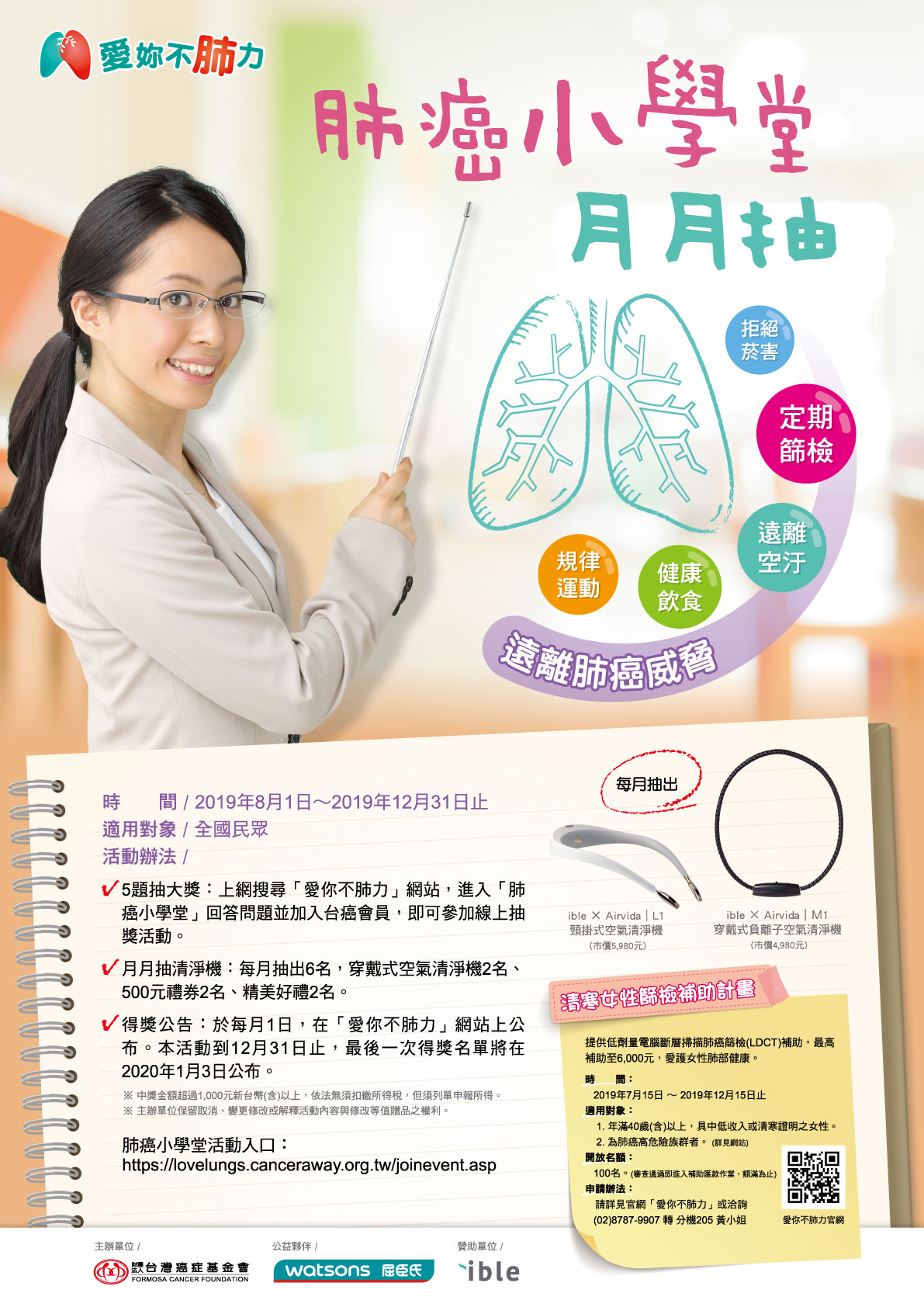 基本資料基本資料基本資料基本資料基本資料基本資料姓名性別出生日期身分證號碼連絡電話行動電話E-email通訊地址□□□□□□□□□□□□□□□肺癌高危險族群自我檢核表*符合下表任一項指標即可申請本補助肺癌高危險族群自我檢核表*符合下表任一項指標即可申請本補助肺癌高危險族群自我檢核表*符合下表任一項指標即可申請本補助肺癌高危險族群自我檢核表*符合下表任一項指標即可申請本補助肺癌高危險族群自我檢核表*符合下表任一項指標即可申請本補助肺癌高危險族群自我檢核表*符合下表任一項指標即可申請本補助□有吸菸史達15包年(含已戒菸及有意戒菸者)□有吸菸史達15包年(含已戒菸及有意戒菸者)□有吸菸史達15包年(含已戒菸及有意戒菸者)(每包計算方式)每天抽菸：_____ 包 X 抽____年 = ______包年(每包計算方式)每天抽菸：_____ 包 X 抽____年 = ______包年(每包計算方式)每天抽菸：_____ 包 X 抽____年 = ______包年□二等親內有肺癌家族史者□二等親內有肺癌家族史者□二等親內有肺癌家族史者罹患肺癌家人之姓名 __________ 與您的關係 __________ 罹患的肺癌種類及期別 ___________＊請附上戶口名簿影本 和 罹病親屬的診斷書影本罹患肺癌家人之姓名 __________ 與您的關係 __________ 罹患的肺癌種類及期別 ___________＊請附上戶口名簿影本 和 罹病親屬的診斷書影本罹患肺癌家人之姓名 __________ 與您的關係 __________ 罹患的肺癌種類及期別 ___________＊請附上戶口名簿影本 和 罹病親屬的診斷書影本□有肺病病史者□有肺病病史者□有肺病病史者□ 氣喘  □ 肺炎  □ 肺結核  □ 肺纖維化  □ 支氣管擴張症 □慢性阻塞性肺病 □ 其他：□ 氣喘  □ 肺炎  □ 肺結核  □ 肺纖維化  □ 支氣管擴張症 □慢性阻塞性肺病 □ 其他：□ 氣喘  □ 肺炎  □ 肺結核  □ 肺纖維化  □ 支氣管擴張症 □慢性阻塞性肺病 □ 其他：□暴露於二手菸害環境達10年以上□暴露於二手菸害環境達10年以上□暴露於二手菸害環境達10年以上請簡述您的二手菸害環境                         (世界衛生組織對二手菸暴露的定義為：不吸菸者每週平均有一天以上吸入菸草煙霧15分鐘以上)_________________________________________請簡述您的二手菸害環境                         (世界衛生組織對二手菸暴露的定義為：不吸菸者每週平均有一天以上吸入菸草煙霧15分鐘以上)_________________________________________請簡述您的二手菸害環境                         (世界衛生組織對二手菸暴露的定義為：不吸菸者每週平均有一天以上吸入菸草煙霧15分鐘以上)_________________________________________□需煮食且無抽油煙機設備達10年以上□需煮食且無抽油煙機設備達10年以上□需煮食且無抽油煙機設備達10年以上＊請附上家中廚房環境照片＊請附上家中廚房環境照片＊請附上家中廚房環境照片□執業環境易致肺癌者□執業環境易致肺癌者□執業環境易致肺癌者服務業、金屬業、冶礦業、石油化學工業、石綿接觸者或者長期暴露在有粉塵、油煙、棉絮、化學物質、放射環境下等。就職單位名稱：__________________ 電話：__________________________服務業、金屬業、冶礦業、石油化學工業、石綿接觸者或者長期暴露在有粉塵、油煙、棉絮、化學物質、放射環境下等。就職單位名稱：__________________ 電話：__________________________服務業、金屬業、冶礦業、石油化學工業、石綿接觸者或者長期暴露在有粉塵、油煙、棉絮、化學物質、放射環境下等。就職單位名稱：__________________ 電話：__________________________我以閱讀並願意參與 「愛你不肺力〡弱勢家庭篩檢補助」 活動辦法，以上資料為本人同意填寫提供，僅作為本次活動使用，主辦單位將善盡維護及保密之責。申請人 簽名：                  我以閱讀並願意參與 「愛你不肺力〡弱勢家庭篩檢補助」 活動辦法，以上資料為本人同意填寫提供，僅作為本次活動使用，主辦單位將善盡維護及保密之責。申請人 簽名：                  我以閱讀並願意參與 「愛你不肺力〡弱勢家庭篩檢補助」 活動辦法，以上資料為本人同意填寫提供，僅作為本次活動使用，主辦單位將善盡維護及保密之責。申請人 簽名：                  我以閱讀並願意參與 「愛你不肺力〡弱勢家庭篩檢補助」 活動辦法，以上資料為本人同意填寫提供，僅作為本次活動使用，主辦單位將善盡維護及保密之責。申請人 簽名：                  我以閱讀並願意參與 「愛你不肺力〡弱勢家庭篩檢補助」 活動辦法，以上資料為本人同意填寫提供，僅作為本次活動使用，主辦單位將善盡維護及保密之責。申請人 簽名：                  我以閱讀並願意參與 「愛你不肺力〡弱勢家庭篩檢補助」 活動辦法，以上資料為本人同意填寫提供，僅作為本次活動使用，主辦單位將善盡維護及保密之責。申請人 簽名：                  